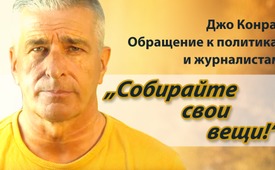 Обращение с речью Джо Конрада к политикам и журналистам: "Собирайте свои вещи!"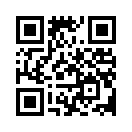 В своем видео Джо Конрад осуждает политиков и журналистов в нашей стране и высказывает то, что думают многие. Суверенно и не приукрашенно он говорит об их упущениях и предательстве народа. Но теперь послушайте его честную речь, которая и Вас заденет за живое.Мнение без прикрас сегодня с участием Джо Конрада, оператора интернет-платформы Bewusst-TV. 
В своем видео Джо Конрад осуждает политиков и журналистов в нашей стране и высказывает то, что думают многие. Суверенно и не приукрашенно он говорит об их упущениях и о предательстве народа. Но теперь послушайте его честную речь, которая и Вас заденет за живое. 

Джо Конрад (Bewusst-TV):

Уважаемые политики, уважаемые журналисты,
   
Собирайте свои вещи и идите домой. Позор вам, вы нам больше не нужны. Вы во всех отношениях не в силах защитить жизнь. Существующие решения игнорируются, потому что вы полностью зависимы от заинтересованной системы, которая вас хорошо оплачивает.
   
Я говорю совершенно серъёзно: то, что Вы делаете на всех уровнях, крайне печально и разрушительно. В прошлом ещё слагалось впечатление, что есть смелые журналисты-расследователи и политики, которые вдохновляют людей, которые выступают за свободу и справедливость. Но сегодня почти все удобно расположились рядом с лобби в такой системе, где можно жить хорошо за счет других. Вы охотно подчиняетесь взглядам мейнстрима и у вас не хватает смелости вообще еще называть неудобные вещи.

Политический диалог больше не ведется, а лишь поддержка идеологий. Вам нужны налоги и сертификаты против изменения климата вместо того, чтобы прекратить отравление окружающей среды пестицидами и другими ядами, потому что лоббисты говорят вам, что делать.
   
Вы открываете границы для всех, прекрасно зная, что социальные системы и пенсионные фонды этого не вынесут. Вы отворачиваетесь от ужасных актов насилия со стороны иностранцев и готовы обругать любого, кто проявляет естественную самозащиту, ксенофобом.
   
Вы создали атмосферу ненависти, страха, покорности «политкорректности», наблюдаете за разрушением всех упорядоченных структур, даже содействуете этому, как будто вам за это заплатили. Возможно, что это так и есть. Но какую карму вы сами для себя создаете? Разве вы не знаете, что не сможете убежать от последствий своих действий или упущений? Профессиональные политики с фальшивыми биографиями и докторскими диссертациями не обладают ментальными способностями, необходимыми на этом этапе развития сознания.

Вы сознательно или неосознанно продвигаете программу действия, которая предусматривает уничтожение среды обитания, здоровья и свободы человека.
   
Небольшая самопровозглашенная элита из сверхбогатых также сметёт вас, как только вы проложите путь для их планов по введению нового мирового порядка Оруэлла. Мы, люди, начинаем просматривать эту игру. Слишком долго мы наивно наблюдали и полагали, что лучше просто не получается. Но чем больше занимаешься этим, тем больше понимаешь, что Вы игнорируете решения по защите окружающей среды, решения в области здравоохранения, решения для ответственного взаимодействия между людьми, поскольку группы интересов контролируют Вас и на первый план выходят только власть и прибыль.

Вы могли бы предотвратить войны – вместо этого вы отдались военной пропаганде тех сил, которым нужны войны, чтобы сохранить свою власть. Вы, журналисты, вы, политики, вы празднуете себя и свое эго, вы можете хорошо говорить и жить роскошной жизнью на те обильные средства, которые мы все собираем. Но ваше время вышло. Собирайтесь и прячьтесь там, где вы можете надеяться, что судьба благосклонно отнесется к вашей карме. Мы больше не готовы сносить этот балаган, который содержится за счет средств к существованию этой планеты. 
   
Вы сами знаете, что то, что нужно делать во всем мире - это решают другие, что демократия - это просто слово, которое должно успокоить нас. Но тогда вы также должны знать, что вы нам не нужны, если вы находитесь под внешним управлением. Если вы сами это знаете, то можете продолжать в том же духе, зарабатывать хорошие деньги, которые Вы отсасываете у трудолюбивых, или посмотреть в зеркало и убедиться, что вы наделали, будучи не в состоянии добиться реальных улучшений.
   
Власть Ватикана и центральных банков заставляет вас дрожать, поэтому вы облизываете обувь тех братьев, которые встречаются в тайных кругах и покорно цепляетесь за подол их одежды.
Последствия вашего упущения встать на защиту жизни, разрушительны. Вы являетесь подставным лицом, фасадом тех сил, которые не показывают себя, но хотят доминировать во всем.
Вы показываете свои лица, чтобы беспорядки могли продолжаться за кулисами.
   
И в исполнительных органах, таких как полиция, вооруженные силы и судебные системы тоже все кипит. Все больше и больше людей понимают, как они используются для достижения целей власти немногих и как их работа по защите человечества затрудняется или даже полностью сводится на нет. Нам нужны политики и журналисты, которые любят жизнь, которые ставят правду выше всего остального. Вы не любите ни правду, ни жизнь, но только свое эго и аплодисменты, которыми вы награждаете друг друга. Но ваше время истекает. В ходу смена сознания, и Вы это тоже знаете. К сожалению, у вас не хватает смелости взять на себя ответственность за последствия ваших упущений. Потому что это намного больше, чем вы думаете, потому что это касается жизней миллионов, даже миллиардов людей. Может вас шантажируют, может быть вы этого и не хотите, но просто не знаете, как выбраться из этой ситуации. Что ж, время покажет, когда ответственность постучится в Вашу дверь.
   
Человечество духовно намного дальше, чем весь духовный мусор, который вы постоянно навязываете нам. Конечно, не все люди, но вы также способствовали тому, чтобы сознание оставалось низким. Бесполезно. Время клоунады закончилось. Жизнь превалирует. Сознание поднимается космическими энергиями, которым невозможно воспрепятствовать, несмотря на все технические меры. Причины и последствия взаимосвязаны. Какие причины вы установили? Что вы упустили? Как часто вы притворялись важными, как много вы сознательно лгали и как мало мужества вы проявили, чтобы выполнить свои задачи хотя бы более-менее прилично?
   
"Разделяй и властвуй" – так называется эта игра, но Вы важны только для кукловодов, а для нас Вы во вред. Меченые карты уже давно определяют казино – неважно, какой партии, на каком канале ТВ, в какой газете. Вы играете нашими чувствами и нашими жизнями!
   
Вы печальные личности. А ведь вы, привлекая внимание миллионов, могли бы позитивно изменить и вдохновить всю планету. За кулисами члены ложи воспринимают себя как нечто лучшее и в то же время служат только одному темному господину, хотят поработить человечество. Своими клятвами они оставили в стороне уважение к творению. Конечно, есть достаточно людей, которые любят подчиняться коллективу, но творение хочет свободного развития душ. Чтобы жизнь на этой планете продолжалась, вы должны либо использовать свое положение, чтобы повернуть руль, либо отойти в сторону и расчистить путь для тех, кто уважает правду и любит жизнь.от ef.Источники:- https://www.youtube.com/watch?v=hUQCEZT121wМожет быть вас тоже интересует:---Kla.TV – Другие новости ... свободные – независимые – без цензуры ...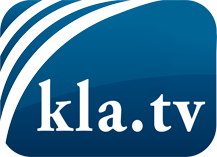 О чем СМИ не должны молчать ...Мало слышанное от народа, для народа...регулярные новости на www.kla.tv/ruОставайтесь с нами!Бесплатную рассылку новостей по электронной почте
Вы можете получить по ссылке www.kla.tv/abo-ruИнструкция по безопасности:Несогласные голоса, к сожалению, все снова подвергаются цензуре и подавлению. До тех пор, пока мы не будем сообщать в соответствии с интересами и идеологией системной прессы, мы всегда должны ожидать, что будут искать предлоги, чтобы заблокировать или навредить Kla.TV.Поэтому объединитесь сегодня в сеть независимо от интернета!
Нажмите здесь: www.kla.tv/vernetzung&lang=ruЛицензия:    Creative Commons License с указанием названия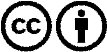 Распространение и переработка желательно с указанием названия! При этом материал не может быть представлен вне контекста. Учреждения, финансируемые за счет государственных средств, не могут пользоваться ими без консультации. Нарушения могут преследоваться по закону.